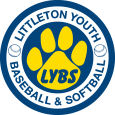 Littleton Youth Baseball & Softball Board MeetingDate:  27MAR2018 (7:00 PM)Location:  Littleton Police Department Large Community Meeting RoomSubject:  March 2018 Board MeetingMinutesIn attendance:Rachel BlaineBill BrancoJames BuonomoBobby ChrencBridgette CollinsJim CorbyMatt DavisRandy FisherTyler GrayEric HeineKathleen IoanTom KinneyScott MarchTommy ProulxDan ShufrinKaty WestNorm Young Review/Approve Prior Minutes - Dan ShufrinA motion was made, seconded and carried unanimously to approve the minutes of the February 2018 LYBS Board meeting, with no changes.   Election of New Secretary – AllA motion was made, seconded and carried unanimously to approve Kathleen Ioan to Secretary positionUmpire Update – Katy WestGoogle Doc is  available  and all coaches will have access.  Head coaches will have umpire contact informationBabe Ruth = 1 umpire per game (starting 4/14) – 1 home game every weekend.  Randy to connect with Katy to planFees:    Have been paying Mac league $50 per umpire and for Babe Ruth $70 (or $120 for 2 umpires).  Will continue with Mac League @ $50 for regular season & $60 for playoffs. A motion was made, seconded and carried unanimously to raise the Babe Ruth umpire fee to $75 for 1 umpire.  Katy to communicate to umpires.   Jamboree Planning and Help – Katy WestDiscussion on Jamboree – April 15 planning including the following:Cornhole Tournament was thought to be too long last year – alternatives were discussed to modify or replace it  Speed Pitch – this was a good fit for mid age kids last year although it rained last year and the radar gun didn’t work. An alternative may be an Air Powered TBall  The little kids games were good last year & discussed possibly adding moreThe main attractions from last year will be included (food, dunk tank, basket raffles)  Apparel – Rachel Blaine Coaches Shirts options through vendor Atlantic was discussed.  Options includeHome plate jersey - $36 for quantities of 12-23 or $30 for quantities above 23Polo - $53 (Q12-23) or $45 above 23Getting a sponsor for the shirts was discussed – their logo could be added to the shirt - $5 additional for the sleeve, $7 for the back.  Eric will look into potential sponsors.    1 logo – will not have separate “softball” or “baseball” logos. Quantities - all Head Coaches & Named Assistant Coaches.  25 Teams.  100 Shirts.  Is there a lower price for quantity 100?  Rachel will look into. Consensus was for the homeplate jersey.  T-shirts for the StorePurchasing inventory to sell at the stores at games was discussed.   These would be t-shirts with a  logo with tiger (baseball or softball).  Quantities of 24 of each various sizes – kids sizes mainly..  Rachel to get pricing.  T-Shirts are the best seller.  They will be sold at games & Jamboree.  Basketball changed their logo – paw with Littleton – could use that.  See a Mock Up.  CORI Process – Bobby ChrencDiscussion on the current CORI policy and if any changes should be made.  Currently – everyone has a Cori – Dan & Bobby have access to enter into the system  Renewal of a 3 year date was the policy of Park & Recreation.  LYBS can decide on term length now.  Discussion on the optimum term and any potential risks involved. Is there a risk with extending to 4 year term.  MA Youth Soccer has a 4 year term.  Discussion that we don’t believe our liability insurance has any requirements for CORI term.  We will add information on our CORI policy to our website.  Next steps - Tommy and Dan to check on insurance policies for softball and baseball respectively and a final decision will be made next meeting on the number of years and a finalized policy.   Sponsorship & Fundraising Update – Eric HeineProgress to Date - $11,532 in.  Mostly cash, some in kind donation.  Notable Donations – Menchies monetary donation & At Bats cage time donation.  @ At Bat felt we didn’t do a good job of using the time given last year.  Discussion on best allocation of the time.  Board to decide on a block of time to be debited as used.  Coordinators to coordinate. Next step – determine the number of hours being donated & discuss how to allocate them.  Eric believes about 25 hours – which would be every team getting 1 hour.Pledges (p. 5 of Eric’s document) – Title Boxing – In Kind Donation for work out sessions. Between 4-6 sessions.  Need to call by 3/28.45 bags – could be up to that many kids per class.  Discussed best to schedule for prior to season start.  Options are MWF 1:30-5:00 or T/TH until 4:00.  45 Min Sessions.  Have gloves to use, they donate the wraps.  Decision to book it MWF week of April vacation.  Open Sign up – not by age.  Littleton Removal Service donated dumpsterUniforms - 25 Teams – based on grouping we will need min 18 uniform sponsors – max of 23.  17 now – 1 signing now.  Could do more – 7 more being discussed.  Plaques for the sponsors – discussion to make a little bigger.  Pg 8 – Mapping sponsors to teams. CAN DAY – May 5 – 25 total time slots – 1 for each team – 5 locations. To discuss at Coaches Meeting.   Middle School, Mobil, Shell, Market Basket, Donellans.  Donations kick off on April 22 Opener & also online.  Potential VFW concert.  Will follow up with Julie. Financial Update – Bobby ChrencCurrent Balances:  Registration = approx $1,000Operating/Expense = approx $34,700Booster = approx. $2,390Park & Rec Account = $19,571Reimbursements – Uniforms, League Fees, will ask about coaches shirtsProcess – we pay & request reimbursementShould be clear with Parks & Rec by this yearLeague Updates and Coaching Approvals – All Baseball Coaching Approvals – T-ballJulie RuppJenn FyfeFred GibneyTim BaldanziRookieLisa GiralamoElliott ParkerMinorsJenn MurchMajorsNoneMajors 70NoneBabe RuthAdults:Ron GrahamPete Cote Rob Ashworth   Kids:Wyatt CoppLiam FisherNoah GrahamZack Susser  All proposed baseball coaches were approved as slates in their respective leagues Softball Coaching Approvals – Rookie:Brad LaingKevin BakerScott MarchScott SantosJamie JeansonShawnna WetherbeeRyan JohnstonAaron DecosteSeniors:Frank RuelMajors:Bryan St. GelaisMinors:Lisa CoreyTim NeufellSam PalmerRachel FuscoAll proposed softball coaches were approved as slates in their respective leaguesJeff Lewis was present at the meeting to discuss his request to coach in some capacity.  Jeff gave background on his love of baseball, experience and his desire to coach this year.  He addressed previous interactions, concerns from umpires and parents and stated he understood the concern.  He requested approval to coach this year, confirmed he understands the zero tolerance policy and that he would adhere to it. He is open to coaches pulling him aside if they feel there could be an issue.  Jeff left the meeting & the Board discussed.  Jeff would coach in the Majors with Matt Hunt as head coach & Tom as Assistant Coach.   A motion was proposed and seconded that Jeff will coach on probation for 1 year with zero tolerance (he will have no interaction with umpires – this will be head coach only) & there can be no parent complaints.  If there are any formal complaints, he will be asked to step down for coaching this year.  Motion was passed with 2 abstaining.  Norm will discuss the decision with Jeff.   Schedules Confirm days using Ken White (MW nights & 2 specific Fridays)Sundays - Randy to determine & then Board to let Park & Rec knowSaturday:  12:30 – 2:00 – Softball & Minors (Shaker Lane)
Rookies @ Shattuck – 1:00 – 2:30See if Mike DiPietro can do Pitch & Catch Clinic 3:00 – 4:00Majors Practice Clinic – 4:00 – 6:00 (Shaker & Ken White)Other League UpdatesAll Major & Minors schedules uploaded to website. Coaches should see roster & send emails from website.  Players all assignedMac League – all rosters & schedules uploaded. Head Coaches need to fill out infoLoad uniform #s into the website (Tom for Minors once uniforms come in)Babe Ruth League Update – Randy FisherNames – Littleton Tigers 1 & 2For the 13’s - Westford & Groton have frozen their registrations & may have a couple after the fact – if they  would like to play for Littleton, we will charge regular fee - no late fee.  Still trying to get Littleton players.  A motion was made, seconded and carried for a charge of $90 for a part time player to pay ½ cost for ½ season.  One opposed.  11 approve.  Babe Ruth Fee - $125 per team – Randy to have Dale Cutter league send invoice to Bobby.Babe Ruth Meeting – Thursday 3/29 – Randy can’t attend.   MAC League Update – James BuonomoCoaches meeting 4/12 @ Littleton HS 7:00. New rule changes, schedules, etc.  Tom to attend.Preseason Practices Update – Dan ShufrinScheduled – doc sent Russell St practice Mon 3/26 scheduled gym through 9:00 – volleyball arrived up at 8:30.  Dan to check with Park & Rec = clarify what time later slot. Babe Ruth team – had requested thru Park & Rec.  Can probably still change if Randy wants different day.  Randy to email parentsCoaches’ Meeting Planning – Dan ShufrinScheduled for April 4 and April 10.  Mandatory Coaches attendance.  Max from Physical Therapy will presentAgenda – philosophy of league (fun, learn, teamwork), even playing time, All Star games, Zero Tolerance, Season Opener, Rules for Mac League, Issue handling, field usage, umpires, clinics, HS volunteersShed at Jett FieldTommy talked to the manufacturer of the football shed (Eastern Shed) and got a quote – 10% Disc thru April 15.  Shed approx. $3.5K.  Construction requires cutting into the concrete – Start to Finish Construction (Bill Sturtz) & Littleton Earthworks have donated in kind labor – Eric suggests we do something to recognize.  Cost of cement - Chuck DeCoste suggests AFRAC may have some funds remaining to pay for cement.  Approx - $3500-$5500 total put shed in (depending on cement).  Funding - Tommy will ask softball parents for banner donation – similar to buy a brick.  There has never been a softball capital campaign.  Suggestions for something the kids could participate in like a car wash were discussed.  Set fundraising target for kids & LYBS fronts the cost.  Eric believes we could also get corporate sponsors.  Possibly something on the shed.  A motion was made, seconded and carried unanimously for approval for the League to cover the cost of the shed and to set fundraising goals to cover the total (fundraising, direct donation request from parents, corporate).    Equipment Update – Tyler GrayBats are ordered – will have them by next week.  Ordered Drop 3.  Randy mentioned there are new bat available & will send information to Tyler. Equipment needed by 4/22.  Will have coordinators review the order before purchase. Game Balls:         Majors 70 – 7 home games balls needed      Minors 60 & Minor – Both have 2 Teams – 6 home games each balls needed	      Babe Ruth – 2 teams - 7 home games balls needed      Rookies – need # of Balls needed TBall       Need smaller helmets (2 per team), pitching machine balls.  Practice Balls – need a bag for each team  Majors      Need batsMinors      Need new catching gear?  Tyler to review.  Bag of tennies balls  Equipment Bags – some need replacingSoftball      Tommy to update the spreadsheet & put a list together (ie helmet sizes)      4 Rookie Teams need – bats, 2 new bags, lots of balls, helmets      Catching equipment needed – last year new for Majors, need to order the same stuff for younger.      Has the June request been approved? Since the shed has been cleaned out – Tyler will review inventory and what is needed.  He will email all the Coordinators.  Field Update – DanNorth Turf looked at 3 fields.  Harvard & Bolton use them – Dan got a copy of their quote.  Cost to prep fields includes heavy dirt replacement = $15KHave them come back out to adjust estimate – may not need heavy dirt$3500 for Bolton & Harvard quote – per season just prep.  Estimated price we would pay. Fields are shared by town (camps, schools) and adult softball.  We should ask for shared cost.  Other towns – league pay 50%, town pays 50%Town just responsible only for mowing – free up town resourcesQuestions:  Do we outsource this work ongoing?  How to budget for it? How to approach the town on cost saving?Which year’s budget?  Discussion to approach them for this year and if they can’t do it, compromise on Shaker Lane field which is needed.  We eat the cost now for that field only this year ($3-4K) with Park & Rec to help fund additional years.Dan to follow up with Park & Rec.  Spinners Game Update – DanDate – Sat – June 30Previous process was LYBS purchased tickets in advance with $1 of ticket price going to us.  Park & Rec also proposed doing a Spinners game & Dan suggested combining.  Conference call took place with Dan, Rob Ashworth, Park & Rec and the Spinners.  No pre-purchase of tickets needed – done through the Spinners website - $9.50 per ticket – we get $3.50 (likely need to split some with Park & Rec)LYBS will be recipient of the 50/50 raffle @ the game  Open to the whole townPreviously couple hundred dollars – could be much higher with this new format.  AOB – AllNo additional topics coveredThe next meeting will be held on 5/3/18 at 8pm; location proposed for the Littleton Police Department Large Community Room.  The meeting adjourned at 10:00pm.